Kontakt & Presseservice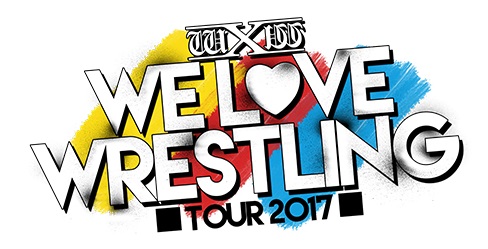 Wir freuen uns über Ihr Interesse und stehen selbstverständlich für vielfältige Formen der Berichterstattung zur Verfügung. Wenden Sie sich gerne mit Anfragen an uns.Homepage: 		http://www.wXw-wrestling.com Facebook: 		WestsideXtremeWrestling Twitter: 		@wXwGermany Instagram: 		WestsideXtremeWrestling YouTube: 		wXwGER Ansprechpartner:	Tassilo JungE-Mail: 		Tassilo.Jung@wXw-wrestling.comTelefon: 		+49 201 83 090 666 